MINISTÉRIO DA EDUCAÇÃO UNIVERSIDADE FEDERAL DE SANTA MARIA PRÓ-REITORIA DE EXTENSÃO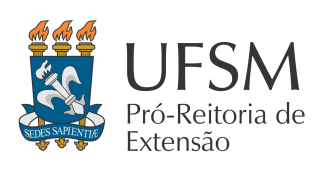 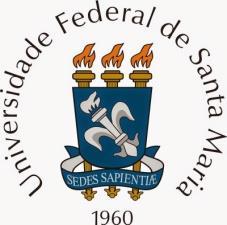                                ANEXO IICHAMADA INTERNA 068/23 PARA MURALTERMO DE CESSÃO DOS DIREITOS PATRIMONIAIS DO MURAL PARA A INCUBADORA SOCIALEu,							________________portador(a)	do	CPF_____________________ e	do	RG  _________________________ emitido em	/	/	, expedido pela ______, autor da presente proposta, li e aceito as normas descritas no Edital N° 068/2023 PRE, (incluindo seus Anexos) para seleção de proposta para mural na Incubadora Social. Desta forma, transfiro à instituição supracitada o uso gratuito para divulgação e reprodução da arte premiada, bem como os direitos patrimoniais referentes ao projeto apresentado.	,	de	de 2023.Assinatura 